Методическая разработка по ПДД Королева С.С., учитель начальных классовХод мероприятияВедущий (в Храме перед молебном):-Дорогие ребята! Мы приветствуем вас на мероприятии, посвященном дню памяти жертв ДТП. Сегодня мы вспоминаем ребят, погибших в страшной аварии на дороге Тюмень – Ханты-Мансийск.  Автобус, грузовик и два легковых автомобиля столкнулись на 926-м километре автодороги. В автобусе находились три десятка детей — спортивная команда возвращалась в Нефтеюганск с соревнований по спортивной акробатике.  В ДТП погибли одиннадцать детей и двое взрослых. 
(Молебен, дети ставят свечи). Переходим в гимназию.Все дети проходят в актовый зал.  Создаются 4 команды по 4 человека. Ведущий 1 -Послушайте немного из истории Правил дорожного движения. 
Ведущий 2-В России правила дорожного движения были введены Петром I  03.01.1683 года. Указ звучал так: “Великим государем ведомо учинилось, что многие учли ездить в санях на вожжах с бичами большими и едучи по улице небрежно людей побивают, то впредь с сего времени в санях на вожжах не ездить”. 
Ведущий 1 
Первый светофор был изобретен в 1868 году в Лондоне. Это был газовый фонарь с двумя фильтрами: зеленым и красным. Цвета менялись с помощью ручного привода, которым управлял полицейский. Ведущий 2
Первый сигнальный светофор появился в США в 1919 году. 
Ведущий 1
С каждым днем на наших дорогах появляется все больше и больше автомобилей. Высокие скорости и интенсивность движения требуют от водителей и пешеходов быть очень внимательными. 
Дисциплина, осторожность и соблюдение правил дорожного движения водителями и пешеходами – основа безопасного движения на улице. 
Ведущий 2А сейчас мы с вами совершим небольшую экскурсию по стране «ДОРОГОБЕЗОПАСИЯ»Вместе:Всем желаем успехов!Инструкция прохождения по станциям:Учащиеся разбиваются на 4 разновозрастные команд (команды формируются по листочкам при входе в актовый зал. В каждой команде 4 человека. Капитаны получают маршрутные листы. Для выполнения заданий на каждой из станции отводится 5 минут. Оценивается количество и качество выполнения заданий.1.Остановка «Загадочная».2.Остановка «Регулировщик». (Команда может заработать 5 баллов).-Какой сигнал светофора запрещает переход дороги?-Какой сигнал светофора разрешает переход дороги?-Кто, кроме светофора, может регулировать движение на дороге? (Регулировщик).Там, где сложный перекресток,
Он – машин руководитель.
Там, где он, легко и просто,
Он для всех – путеводитель.-Отлично! Сейчас я проверю, насколько вы внимательны. Я буду регулировщиком. Красный свет – стоять на месте.Желтый свет – раскачивающие движения туловища вправо и влево, руки изображают колеса.Зеленый свет – прыжки на месте, хлопки над головой.Движения выполняются под музыку песни Леонтьева «Зеленый свет».3.Остановка «Дорожные знаки».(Команда может заработать 12 баллов.) -Чем отличаются дорожные знаки друг от друга? (Форма, цвет)-Для чего нужны дорожные знаки? (Помогают упорядочить движение транспортных средств и пешеходов)12 знаков: Предупреждающие:Пересечение с велосипедной дорожкойПешеходный переходСветофорное регулированиеЗапрещающиеДвижение на велосипедах запрещеновъезд запрещендвижение пешеходов запрещеноИнформационно-указательные знаки:Подземный пешеходный переходЖилая зонаМесто стоянкиПешеходный переходПредписывающие знаки:Велосипедная дорожкаПешеходная дорожка4.Остановка «Литературная».(Команда может заработать 5 баллов).-Привет, друзья. Моя станция называется «Сказочная». За каждый правильный ответ вы получите 1 балл.Из какой книги эти строчки:«Рассуждать Степан не стал,Светофор рукой достал,В середину заглянул,Что-то где-то повернул» (Дядя Степа – светофор)У какого сказочного героя шапочка того же цвета, что и запрещающий сигнал светофора? (Красная шапочка).В каком произведении медведи ехали на велосипеде? (Тараканище).Кому отрезало трамвайчиком ножки и в каком произведении? (Доктор Айболит, зайчику)Какое насекомое одного цвета с разрешающим сигналом светофора и где оно сидело? (В траве сидел кузнечик)5.Остановка «Дорожные ребусы».(Команда может заработать 10 баллов).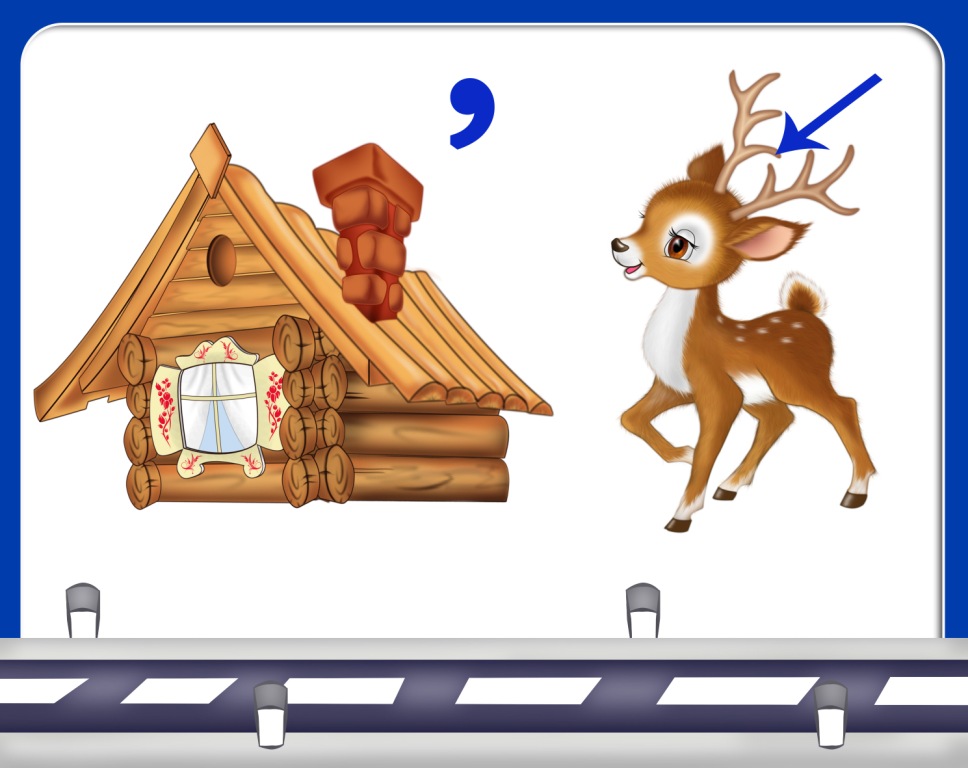 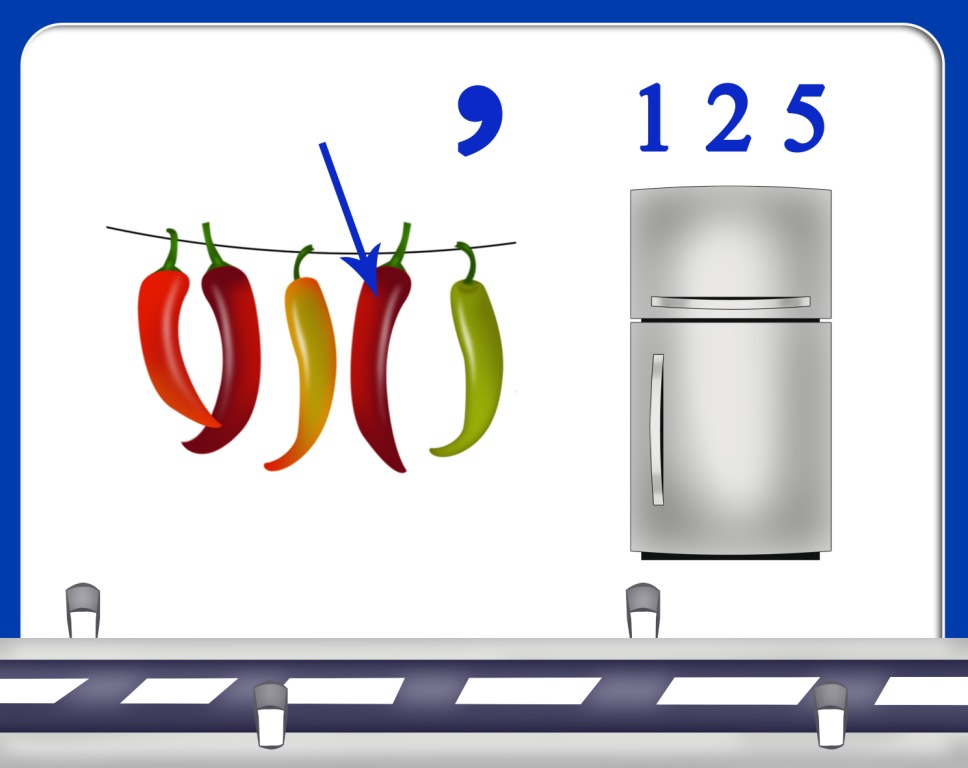 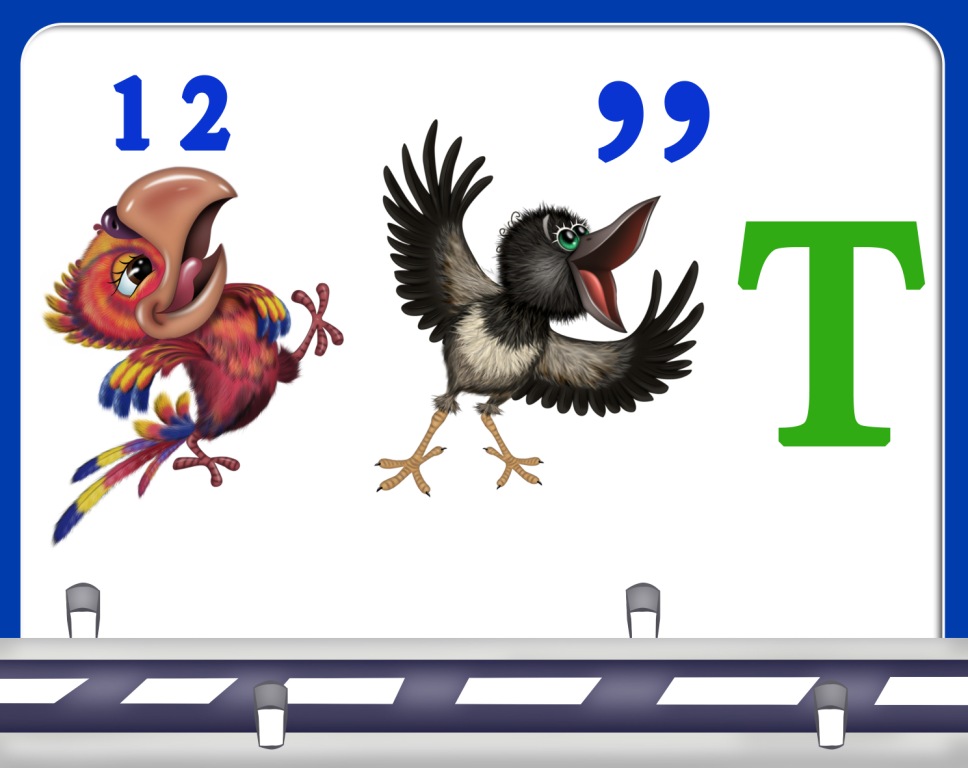 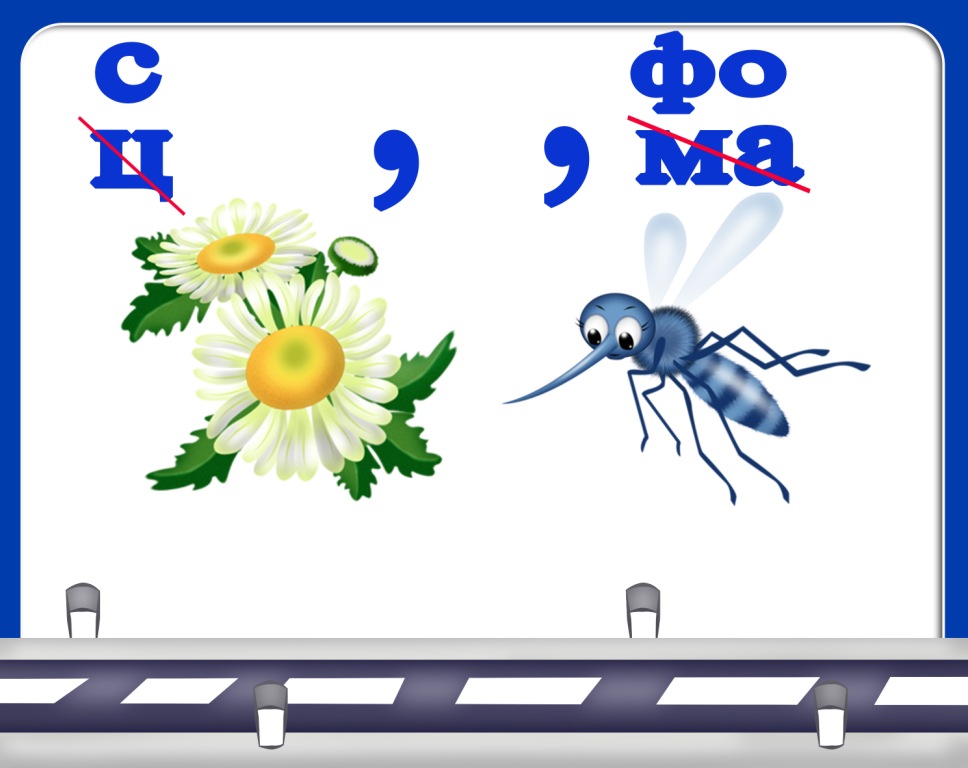 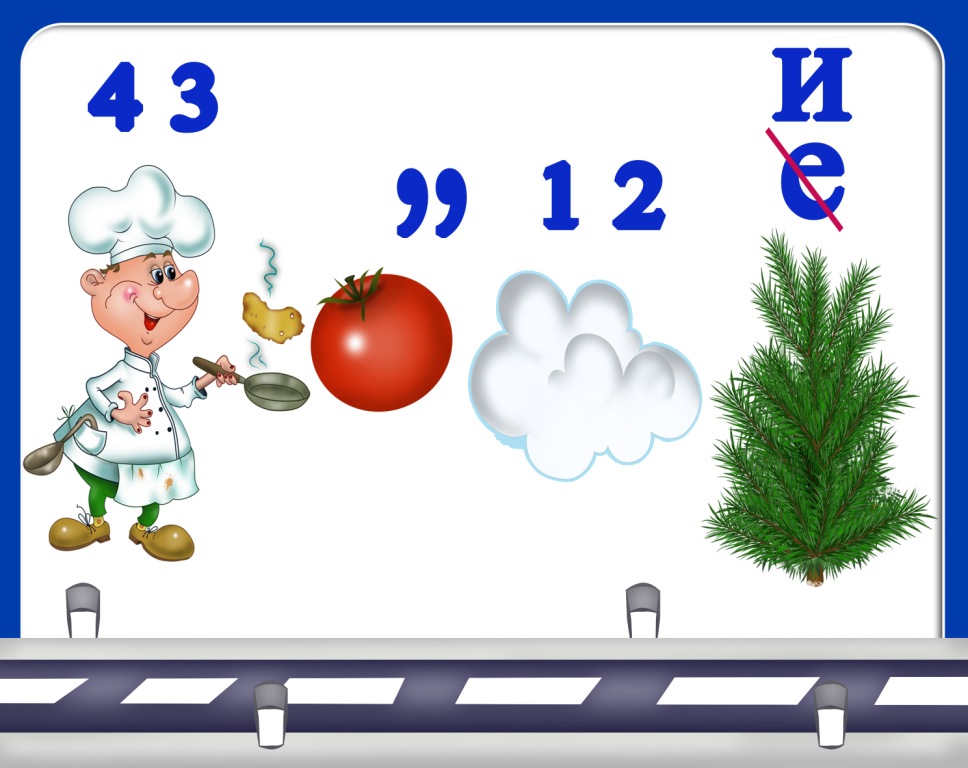 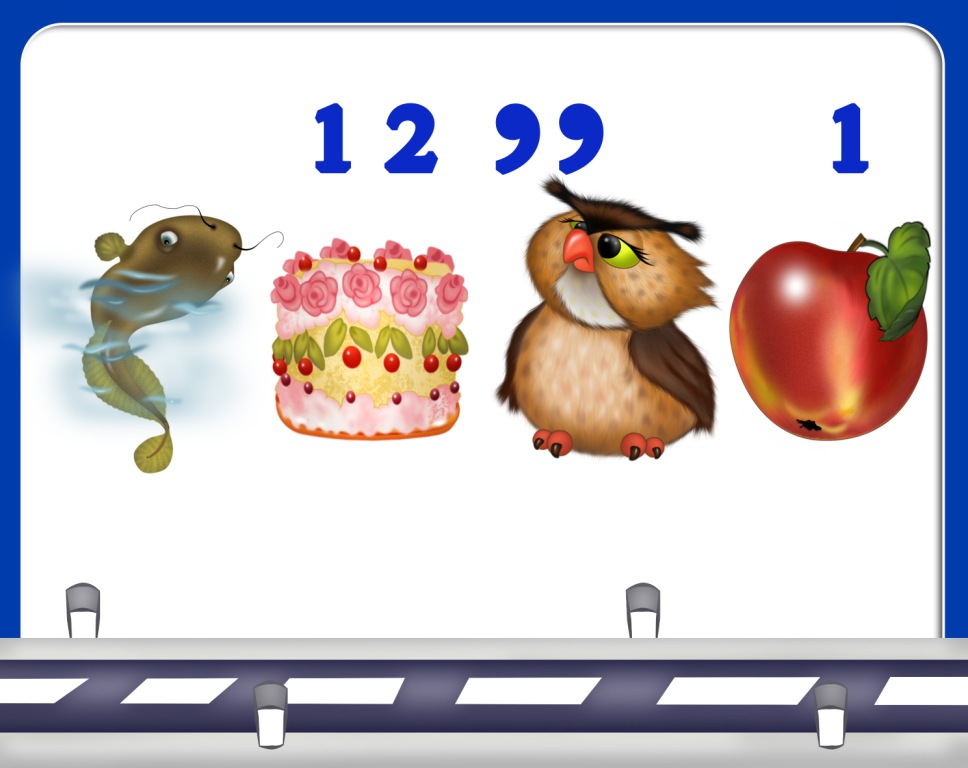 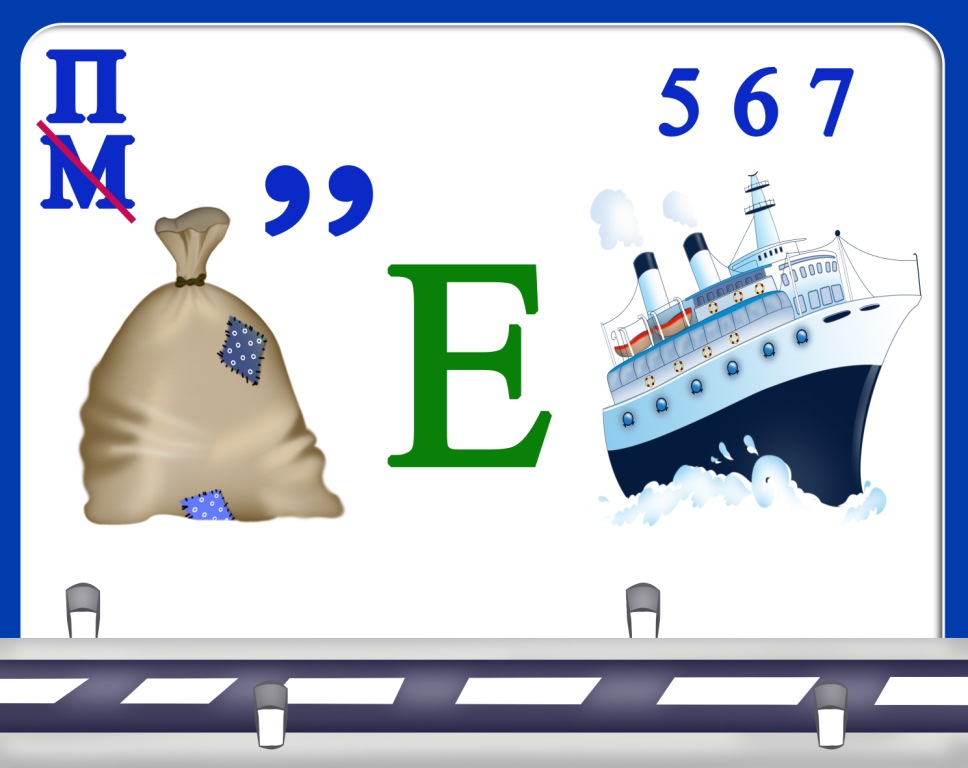 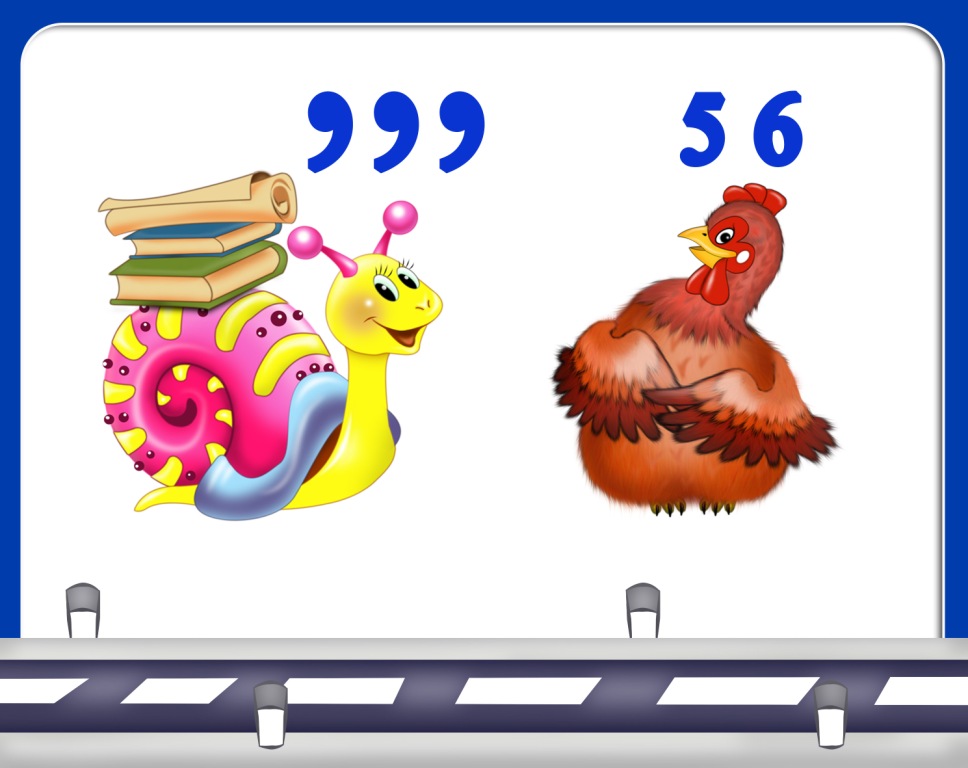 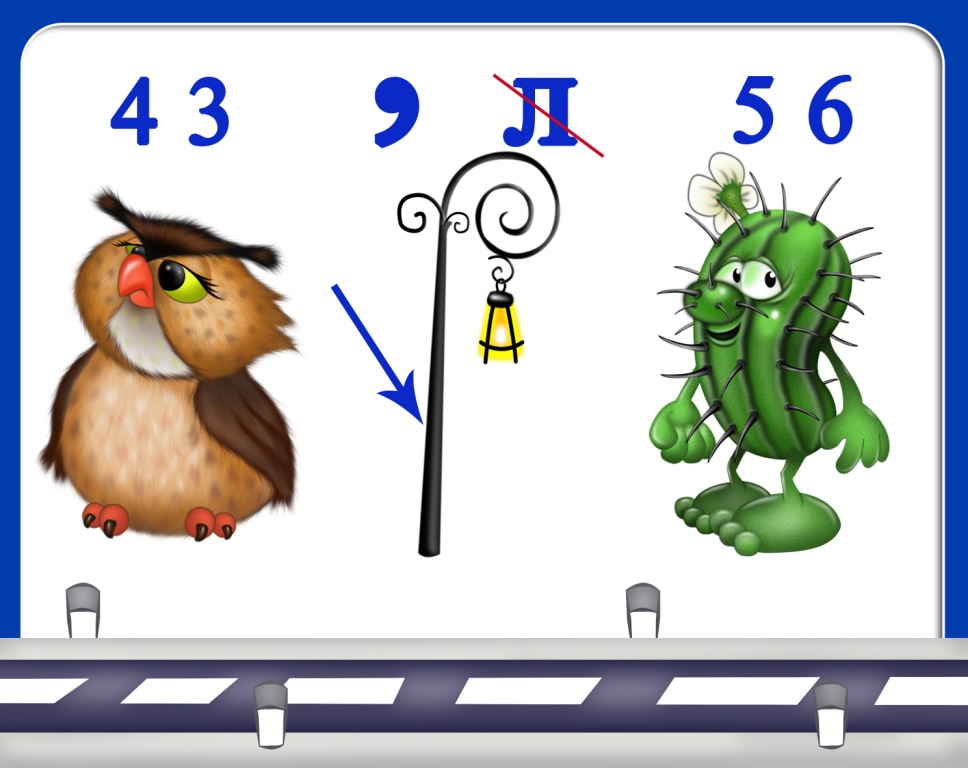 6.Остановка «Дорожное  лото».7.Остановка «Дорожные  пазлы».(Команда может набрать 10 баллов).Собрать 2 знака: «Пешеходный переход» и «Велосипедная дорожка».8.Остановка «Я - водитель».Проехать на самокате и провезти машинку на веревочке (учитывается время).9.Остановка «Айболит».(Команда может заработать 5 баллов).Наложить повязку на руку.Ответить на вопрос: «Для чего нужны зеленка, йод и перекись водорода».Подведение итогов. Награждение.Дети отгадывают загадку и показывают дорожный знак. (Команда может заработать 10 баллов.)1.Все водителю расскажет, 
Скорость верную укажет. 
У дороги, как маяк, 
Добрый друг - …Дорожный знак2.Белый треугольник, красная кайма.
Чудный паровозик
С дымом у окна.
Этим паровозиком правит дед-чудак.
Кто из вас подскажет,
Что это за знак?Железнодорожный переезд без шлагбаума3.Знак повесили с рассветом,
Чтобы каждый знал об этом:
Здесь ремонт идёт дороги -
Берегите свои ноги!Дорожные работы4.Что за тёмная дыра?
Здесь, наверное, нора?
В той норе живёт лиса.
Вот какие чудеса!
Не овраг здесь и не лес,
Здесь дорога на прорез!
У дороги знак стоит,
Но о чём он говорит?Тоннель5.Это что за чудо-юдо,
Два горба, как у верблюда?
Треугольный этот знак
Называется он как?Неровная дорога6.Предупреждает этот знак,
Что у дороги здесь зигзаг,
И впереди машину ждёт
Крутой...Опасный поворот7.Ты скажи-ка мне, приятель,
Как зовётся указатель,
У дороги что стоит,
Скорость снизить мне велит?Дорожный знак «Ограничение скорости»8.Круглый знак, а в нем окошко, 
Не спешите сгоряча, 
А подумайте немножко, 
Что здесь, свалка кирпича?Въезд запрещен9.Я знаток дорожных правил,
Я машину здесь поставил,
На стоянку у ограды - 
Отдыхать ей тоже надо.Место стоянки10.Красный круг, а в нем мой друг,
Быстрый друг - велосипед.
Знак гласит: здесь и вокруг
На велосипеде проезда нет.Езда на велосипедах запрещена.Все водителю расскажет, 
Скорость верную укажет. 
У дороги, как маяк, 
Добрый друг - …Дорожный знакВ. Где должны ходить пешеходы?О. Пешеходы должны ходить по тротуару. Тротуар - дорога для пешеходов.В. Как должны ходить пешеходы по тротуару?О. Пешеходы должны идти по правой стороне тротуара, чтобы не мешать идущим навстречу пешеходам.В.  Где должны идти пешеходы при отсутствии тротуара?О. При отсутствии тротуара или пешеходной дорожки пешеходы должны идти по левой стороне обочины навстречу движению транспорта.В. Где разрешается ходить только пешеходам?О. Пешеходам разрешается ходить только по пешеходным дорожкам.В.       Где       пешеходы       могут переходить улицу?О. Переходить улицу пешеходы могут только по пешеходному переходу. Идти надо по правой стороне, чтобы не мешать идущим навстречу пешеходам.В. Что такое перекресток?О. Перекресток - это место пересечения улиц и дорог.В. Почему пешеходы на улице обязаны ходить только по тротуару?О. За пределами тротуара начинается зона движения транспорта, где пешеходы подвергают свою жизнь опасности.В. Почему нельзя появляться внезапно перед близко идущим транспортом?О. Транспортное средство сразу не может остановиться, особенно в дождь, гололедицу.В. Какие вы знаете сигналы светофора что означает каждый из них?О. Три сигнала светофора: красный,желтый, зеленый.Красный сигнал запрещает движение,желтый- внимание,зеленый-путь открытВ. Для чего нужен светофор?О. Светофор регулирует движение транспорта и пешеходов на дорогах.В. Какие дорожные знаки называются предупреждающими?О Предупреждающие дорожные знаки имеют форму треугольника с красной каймой. Они предупреждают водителей и пешеходов об опасных участках на дорогах.В. Какие дорожные называются запрещающими?О. Запрещающие знаки имеют форму круга с красной каймой. Это знаки-начальники». Никто не имеет права нарушать их приказы.В.      Какие      дорожные      знаки называются предписывающими?О. Предписывающие дорожные знаки имеют форму круга голубого цвета с белыми символами.